BURMISTRZ GRODZISKA MAZOWIECKIEGO  ogłasza: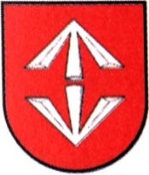 V przetarg ustny nieograniczony na sprzedaż lokalu użytkowego nr 7.mieszczącego się w budynku przy ul. 11 Listopada 41               w Grodzisku Mazowieckim. Przetarg odbędzie się w dniu 18.07.2023 r. o godz. 1100w budynku Willi Niespodzianka w Grodzisku Mazowieckim przy ul. Kościuszki 12 w dużej sali na parterze.Przeznaczony do sprzedaży lokal nr 7. o pow. użytkowej 83,44 m2 znajduje się w budynku położonym przy ul. 11 Listopada 41 w Grodzisku Mazowieckim, na gruncie stanowiącym działkę nr 11 o pow. 0,0737 ha, w obrębie 0023. Nieruchomość gruntowa uregulowana jest w KW nr WA1G/00022412/9. Stan prawny lokalu uregulowany jest w KW nr WA1G/00042490/5.Lokal znajduje się na I piętrze budynku mieszkalnego wielorodzinnego z częścią usługowo-handlową zlokalizowanego w Grodzisku Mazowieckim przy ul. 11 Listopada 41. Lokal składa się z 6 pokoi, przedpokoju oraz WC. Instalacje znajdujące się w lokalu: elektryczna, wod.-kan., telekomunikacyjna i gazowa.Sprzedaż lokalu następuje wraz z udziałem 8344/77143 w nieruchomości wspólnej, którą stanowi działka ewidencyjna 11 obręb nr 23 oraz części budynku i urządzenia niesłużące wyłącznie do użytku właścicieli lokali, i odbywa się na podstawie danych z ewidencji gruntów i budynków prowadzonej przez Starostę Powiatu Grodziskiego.Zgodnie z miejscowym planem zagospodarowania przestrzennego nieruchomość położona jest w strefie oznaczonej symbolem 1MW-U tj. zabudowa mieszkaniowa wielorodzinna i usługi.W działach III i IV KW WA1G/00042490/5 widnieją zapisy o treści: „Wszelkie ciężary ustanowione na lokalach obciążają przynależne do nich udziały we współwłasności budynku i w nieruchomości na podstawie § 30 pkt 3 i 4 Rozp. Min. Spraw. z dnia 18/03/1992 r. Wpisano z urzędu dnia 9.06.1999 r.” Ponadto sprzedawany lokal wolny jest od praw i roszczeń osób trzecich, wolny od hipotek i innych praw rzeczowych i nie ma przeszkód do rozporządzania nim.Termin do złożenia wniosku przez osoby, którym przysługiwało pierwszeństwo w nabyciu nieruchomości na podstawie art. 34 ust. 1 pkt 1 i 2 ustawy z dnia 21 sierpnia 1997 r. o gospodarce nieruchomościami (Dz. U. z 2021 r. poz. 1899 ze zm.) upłynął 20 lipca 2022 r.Przetargi, które odbyły się w dniach 27.09.2022 r., 22.11.2022 r., 10.01.2023 r. i 25.04.2023 r. zakończyły się wynikiem negatywnym z uwagi na brak oferentów.Cena wywoławcza wynosi 450 000,00 zł (słownie: czterysta pięćdziesiąt tysięcy złotych) i stanowi sumę ceny lokalu i ceny ułamkowej części gruntu. Wadium – 45.000,00 zł (słownie: czterdzieści pięć tysięcy złotych).W przetargu mogą brać udział osoby fizyczne i prawne, które terminowo wpłacą wadium. Wadium należy wpłacić w pieniądzu na konto Urzędu Miejskiego w Grodzisku Mazowieckim                                  nr  88 1240 6348 1111 0010 4058 8554 Bank Pekao S.A. Warszawa do dnia 13.07.2023 r. Za termin zapłaty uznaje się dzień wpływu należności na wskazane konto.Warunkiem przystąpienia do przetargu jest wpłacenie wadium w wysokości jak wyżej.W przypadku małżonków, do dokonywania czynności przetargowych konieczna jest obecność obojga małżonków lub jednego z nich z pełnomocnictwem drugiego małżonka, zawierającym zgodę na odpłatne nabycie nieruchomości. Pełnomocnictwo do czynności przetargowych i nabycia w drodze umowy notarialnej powinno być sporządzone w formie aktu notarialnego, natomiast wyłącznie do czynności przetargowych dopuszczalne jest pełnomocnictwo współmałżonka w formie pisemnej z poświadczonym notarialnie podpisem lub przez pracownika Wydziału Gospodarki Nieruchomościami Urzędu Miejskiego w Grodzisku Mazowieckim. Małżonek pozostający w rozdzielności majątkowej, uczestniczący samodzielnie w czynnościach przetargowych, powinien przedłożyć dokument potwierdzający ustanowienie rozdzielności majątkowej.Podmioty, podlegające wpisom do rejestrów, winny przedłożyć aktualny odpis z Krajowego Rejestru Sądowego lub informację odpowiadającą odpisowi aktualnemu z Rejestru Przedsiębiorców KRS, wydane w ciągu ostatnich trzech miesięcy. Osoby prowadzące działalność gospodarczą winny przedłożyć zaświadczenie o wpisie do Centralnej Ewidencji i Informacji o Działalności Gospodarczej - CEIDG w postaci wydruku ze strony internetowej CEIDG.W przypadku reprezentowania osoby prawnej lub osoby fizycznej przez pełnomocnika należy przedłożyć pełnomocnictwo upoważniające do działania na każdym etapie postępowania przetargowego z notarialnie poświadczonym podpisem mocodawcy, natomiast do nabycia w drodze umowy notarialnej pełnomocnictwo w formie aktu notarialnego.Osoby fizyczne uczestniczące w przetargu prowadzące działalność w formie spółki cywilnej winny przedłożyć ponadto umowę spółki, odpowiednią uchwałę pozwalającą na nabycie nieruchomości bądź stosowne umocowanie do działania w imieniu spółki, pozwalające na nabycie nieruchomości.Wpłacone wadium podlega: zaliczeniu na poczet ceny nabycia nieruchomości uczestnikowi, który wygra przetarg,zwrotowi pozostałym uczestnikom przetargu, którzy przetargu nie wygrają, nie później jednak niż w ciągu 3 dni od jego zamknięcia,przepada, jeżeli oferent, który wygra przetarg, uchyli się od zawarcia umowy sprzedaży w formie aktu notarialnego, natomiast przetarg czyni się niebyłym.O wysokości postąpienia decydują uczestnicy przetargu – minimalne postąpienie nie może wynosić mniej niż 1% ceny wywoławczej, z zaokrągleniem w górę do pełnych dziesiątek złotych.Sprzedaż nieruchomości zwolniona jest od podatku VAT na mocy art. 43 ust. 1 pkt 10 ustawy z dnia 11 marca 2004 r. o podatku od towarów i usług (t. jedn. Dz.U.2022.931 ze zm.).Przystępujący do przetargu winni zapoznać się we własnym zakresie ze stanem prawnym i faktycznym przedmiotu przetargu, w tym z jego parametrami, aktualnym oraz możliwym sposobem zagospodarowania.Lokal można oglądać po wcześniejszym uzgodnieniu terminu.Warunki przetargu określa regulamin, z którym należy się zapoznać przed przetargiem. Organizator przetargu zastrzega sobie prawo do zmiany sali przeprowadzenia przedmiotowego przetargu.Burmistrz może odwołać przetarg tylko z uzasadnionej przyczyny. Informacje: Urząd Miejski w Grodzisku Maz., ul. Kościuszki 12A,Wydział Gospodarki Nieruchomościami, 	      		  	 	nr tel. (22) 463 46 28www.grodzisk.pl, www.bip.grodzisk.pl	z up. B U R M I S T R Z ATomasz KrupskiZ-ca Burmistrza